ПОСТАНОВЛЕНИЕ СОВЕТА МИНИСТРОВ РЕСПУБЛИКИ БЕЛАРУСЬ2 июня 2004 г. № 662О некоторых вопросах организации оздоровления детейИзменения и дополнения:Постановление Совета Министров Республики Беларусь от 24 ноября 2006 г. № 1577 (Национальный реестр правовых актов Республики Беларусь, 2006 г., № 201, 5/24288);Постановление Совета Министров Республики Беларусь от 13 сентября 2007 г. № 1163 (Национальный реестр правовых актов Республики Беларусь, 2007 г., № 226, 5/25787);Постановление Совета Министров Республики Беларусь от 17 декабря 2007 г. № 1747 (Национальный реестр правовых актов Республики Беларусь, 2008 г., № 6, 5/26438);Постановление Совета Министров Республики Беларусь от 18 февраля 2008 г. № 221 (Национальный реестр правовых актов Республики Беларусь, 2008 г., № 53, 5/26825);Постановление Совета Министров Республики Беларусь от 25 февраля 2008 г. № 272 (Национальный реестр правовых актов Республики Беларусь, 2008 г., № 55, 5/27216);Постановление Совета Министров Республики Беларусь от 25 марта 2008 г. № 453 (Национальный реестр правовых актов Республики Беларусь, 2008 г., № 80, 5/27406);Постановление Совета Министров Республики Беларусь от 10 июля 2009 г. № 918 (Национальный реестр правовых актов Республики Беларусь, 2009 г., № 171, 5/30157);Постановление Совета Министров Республики Беларусь от 10 сентября 2009 г. № 1171 (Национальный реестр правовых актов Республики Беларусь, 2009 г., № 223, 5/30428);Постановление Совета Министров Республики Беларусь от 20 октября 2009 г. № 1356 (Национальный реестр правовых актов Республики Беларусь, 2009 г., № 253, 5/30620);Постановление Совета Министров Республики Беларусь от 26 февраля 2010 г. № 285 (Национальный реестр правовых актов Республики Беларусь, 2010 г., № 66, 5/31369);Постановление Совета Министров Республики Беларусь от 6 апреля 2010 г. № 527 (Национальный реестр правовых актов Республики Беларусь, 2010 г., № 93, 5/31629);Постановление Совета Министров Республики Беларусь от 16 июля 2010 г. № 1069 (Национальный реестр правовых актов Республики Беларусь, 2010 г., № 174, 5/32204);Постановление Совета Министров Республики Беларусь от 5 января 2011 г. № 10 (Национальный реестр правовых актов Республики Беларусь, 2011 г., № 7, 5/33139);Постановление Совета Министров Республики Беларусь от 31 марта 2011 г. № 420 (Национальный реестр правовых актов Республики Беларусь, 2011 г., № 39, 5/33583);Постановление Совета Министров Республики Беларусь от 4 августа 2011 г. № 1049 (Национальный реестр правовых актов Республики Беларусь, 2011 г., № 92, 5/34264);Постановление Совета Министров Республики Беларусь от 9 декабря 2011 г. № 1663 (Национальный реестр правовых актов Республики Беларусь, 2011 г., № 142, 5/34918);Постановление Совета Министров Республики Беларусь от 18 января 2013 г. № 43 (Национальный правовой Интернет-портал Республики Беларусь, 26.01.2013, 5/36815);Постановление Совета Министров Республики Беларусь от 22 августа 2013 г. № 736 (Национальный правовой Интернет-портал Республики Беларусь, 07.09.2013, 5/37742);Постановление Совета Министров Республики Беларусь от 12 января 2017 г. № 22 (Национальный правовой Интернет-портал Республики Беларусь, 22.01.2017, 5/43213);Постановление Совета Министров Республики Беларусь от 15 февраля 2017 г. № 140 (Национальный правовой Интернет-портал Республики Беларусь, 22.02.2017, 5/43369);Постановление Совета Министров Республики Беларусь от 31 марта 2018 г. № 241 (Национальный правовой Интернет-портал Республики Беларусь, 07.04.2018, 5/45004);Постановление Совета Министров Республики Беларусь от 29 сентября 2023 г. № 636 (Национальный правовой Интернет-портал Республики Беларусь, 03.10.2023, 5/52172)Совет Министров Республики Беларусь ПОСТАНОВЛЯЕТ:1. Утратил силу.2. Утвердить Положение о порядке организации оздоровления детей в оздоровительных, спортивно-оздоровительных лагерях (прилагается).21. Установить, что:21.1. порядок организации оздоровления детей в образовательно-оздоровительных центрах, находящихся:в республиканской собственности, определяется Министерством образования;в коммунальной собственности, определяется соответствующим областным (Минским городским) исполнительным комитетом.Право на оздоровление в образовательно-оздоровительных центрах с использованием средств республиканского, местных бюджетов (далее – право на оздоровление в образовательно-оздоровительных центрах) имеют дети в возрасте от 6 до 18 лет (далее, если не указано иное, – дети), достигшие высоких показателей в учебной и общественной работе.В течение календарного года право на оздоровление в образовательно-оздоровительных центрах может быть реализовано по одному разу в период осенних, зимних, весенних каникул и не более одного раза вне указанных периодов.Оздоровление детей в образовательно-оздоровительных центрах не исключает возможности направления этих детей на оздоровление в оздоровительные, спортивно-оздоровительные лагеря (далее, если не указано иное, – лагеря);21.2. право на бесплатное оздоровление в образовательно-оздоровительных центрах имеют следующие категории детей, достигших высоких показателей в учебной и общественной работе:дети-сироты и дети, оставшиеся без попечения родителей;дети-инвалиды;дети, постоянно (преимущественно) проживающие на территориях, подвергшихся радиоактивному загрязнению в результате катастрофы на Чернобыльской АЭС (в зоне последующего отселения, в зоне с правом на отселение, в зоне проживания с периодическим радиационным контролем), или обучающиеся в учреждениях образования, расположенных на таких территориях (далее – дети, проживающие (обучающиеся) на территории радиоактивного загрязнения);дети военнослужащих, лиц начальствующего и рядового состава органов внутренних дел, рабочих и служащих, погибших (умерших) при выполнении воинского или служебного долга в Афганистане либо в других государствах, где велись боевые действия (а равно пропавших без вести в районах ведения боевых действий или при исполнении воинской службы (служебных обязанностей) (далее – дети лиц, погибших при выполнении воинского или служебного долга);дети военнослужащих, лиц начальствующего и рядового состава Следственного комитета, Государственного комитета судебных экспертиз, органов внутренних дел, органов и подразделений по чрезвычайным ситуациям, органов финансовых расследований Комитета государственного контроля, погибших при исполнении обязанностей военной службы (служебных обязанностей), а также умерших вследствие ранений, контузий, увечий либо заболеваний, непосредственно связанных со спецификой несения военной службы (исполнения служебных обязанностей) (далее – дети лиц, погибших при исполнении обязанностей военной службы или служебных обязанностей);дети военнослужащих, лиц начальствующего и рядового состава органов внутренних дел, Следственного комитета, Государственного комитета судебных экспертиз, органов и подразделений по чрезвычайным ситуациям и органов финансовых расследований Комитета государственного контроля, ставших инвалидами вследствие ранения, контузии или увечья, полученных при защите страны или при исполнении иных обязанностей военной службы (служебных обязанностей), либо заболевания, непосредственно связанного со спецификой несения военной службы (службы) или с пребыванием на фронте, а также при выполнении воинского и служебного долга за границей в период локальных войн и конфликтов, бывших военнослужащих, ставших инвалидами вследствие ранения, контузии, увечья или заболевания, имевших место во время пребывания их в плену, умерших инвалидов из числа этих военнослужащих, лиц начальствующего и рядового состава, бывших военнослужащих (далее – дети инвалидов войны);21.3. дети, не указанные в подпункте 21.2 настоящего пункта, достигшие высоких показателей в учебной и общественной работе, направляются в образовательно-оздоровительные центры на условиях частичной оплаты. Размер частичной оплаты равен 60 процентам денежной нормы расходов на питание в день на одного ребенка соответствующей возрастной группы за каждый день пребывания этого ребенка на оздоровлении. Частичная оплата вносится родителем (лицом, его заменяющим) ребенка в кассу или перечисляется на расчетный счет образовательно-оздоровительного центра.Образовательно-оздоровительные центры перечисляют суммы частичной оплаты, полученные в соответствии с частью первой настоящего подпункта, в доход республиканского или местных бюджетов в счет компенсации расходов этих бюджетов в порядке, установленном Министерством финансов.3. Республиканскому центру по оздоровлению и санаторно-курортному лечению населения (далее – Центр) ежегодно до 1 апреля устанавливать:плановые объемы оздоровления детей в лагерях с использованием средств республиканского бюджета (далее – государственные средства) (по согласованию с Министерством образования, Министерством по чрезвычайным ситуациям и Министерством спорта и туризма);размеры государственных средств на удешевление стоимости одной путевки в лагеря с круглосуточным и дневным пребыванием детей (по согласованию с Министерством финансов).Центру совместно с Министерством образования, областными (Минским городским) исполнительными комитетами обеспечить функционирование:лагерей, в том числе по профилям, направлениям деятельности;специализированных смен в лагерях для детей-инвалидов.4. Министерству спорта и туризма ежегодно устанавливать по согласованию с Министерством финансов денежные нормы расходов на питание для лиц, проходящих спортивную подготовку в спортивно-оздоровительных лагерях.5. Министерству образования организовать работу по:учету потребности в оздоровлении детей-сирот и детей-инвалидов, детей в возрасте от 14 до 18 лет, желающих отдыхать в лагерях труда и отдыха, на основании заявок местных исполнительных и распорядительных органов, учреждений образования, реализующих образовательные программы высшего, среднего специального и профессионально-технического образования;привлечению педагогических работников для работы в воспитательно-оздоровительных учреждениях образования;освоению образовательных программ дополнительного образования взрослых педагогическими работниками воспитательно-оздоровительных учреждений образования;содействию в научно-методическом обеспечении воспитательно-оздоровительных учреждений образования;контролю за организацией образовательного процесса в воспитательно-оздоровительных учреждениях образования.6. Исключен.7. Министерству здравоохранения организовать работу:по подбору медицинских работников лагерей;по обеспечению прохождения медицинских осмотров работниками лагерей в установленном порядке;по обеспечению медицинского отбора детей в лагеря с последующим оформлением медицинской справки о состоянии здоровья;по осуществлению контроля за оказанием медицинской помощи детям в лагерях.8. Органам государственного санитарного надзора осуществлять государственный санитарный надзор за оздоровлением детей в лагерях в порядке, определенном законодательством о контрольной (надзорной) деятельности.9. Министерству сельского хозяйства и продовольствия, Министерству антимонопольного регулирования и торговли, Белорусскому республиканскому союзу потребительских обществ, Белорусскому государственному концерну пищевой промышленности «Белгоспищепром» организовать обеспечение лагерей продуктами питания в соответствии с их заявками.10. Министерству по чрезвычайным ситуациям организовать проведение контроля за обеспечением противопожарной безопасности в лагерях.11. Министерству внутренних дел обеспечить:охрану общественного порядка в местах расположения лагерей;проведение профилактических мероприятий по недопущению правонарушений в лагерях, соблюдению правил дорожного движения в местах расположения лагерей;безопасность перевозок детей к местам оздоровления и обратно по предварительным заявкам.12. Республиканским органам государственного управления обеспечить пересмотр и отмену своих нормативных правовых актов, противоречащих настоящему постановлению.13. Организациям, содержащим на балансе оздоровительные, спортивно-оздоровительные лагеря, обеспечить:своевременную подготовку и открытие лагерей;соблюдение требований по охране жизни и здоровья детей в соответствии с санитарными правилами и нормами, документами по обеспечению противоэпидемического благополучия, строительными нормами и правилами, противопожарными и другими требованиями;эффективное оздоровление детей;недопущение перепрофилирования и использования стационарных лагерей не по назначению без согласования с местными исполнительными и распорядительными органами и профсоюзами.14. Рекомендовать местным исполнительным и распорядительным органам ежегодно предусматривать в местном бюджете средства на оказание помощи в подготовке лагерей к летнему оздоровительному периоду, удешевление стоимости путевки в лагеря с круглосуточным пребыванием детям работников бюджетных организаций и на доплату до полной стоимости путевок для социально незащищенных категорий детей, в том числе:детей-сирот и детей, оставшихся без попечения родителей, независимо от формы их устройства на воспитание;детей-инвалидов, в том числе постоянно проживающих в домах-интернатах для детей-инвалидов с особенностями психофизического развития;детей лиц, погибших при выполнении воинского или служебного долга;детей лиц, погибших при исполнении обязанностей военной службы или служебных обязанностей;детей инвалидов войны;детей из многодетных и малообеспеченных семей.15. Рекомендовать организациям, финансируемым из бюджета, и организациям агропромышленного комплекса производить работникам компенсацию расходов по оплате за путевки в лагеря с круглосуточным пребыванием за счет средств, полученных ими от приносящей доходы деятельности.16. Настоящее постановление вступает в силу с 1 июня 2004 г.ПОЛОЖЕНИЕ
о порядке организации оздоровления детей в оздоровительных, спортивно-оздоровительных лагеряхГЛАВА 1
ОБЩИЕ ПОЛОЖЕНИЯ1. Настоящим Положением определяется порядок организации оздоровления детей в лагерях с использованием государственных средств.2. Право на получение путевки в лагерь с круглосуточным пребыванием сроком не менее 15 дней, приобретенной за счет государственных средств, имеют следующие категории детей:дети, проживающие (обучающиеся) на территории радиоактивного загрязнения;дети лиц, погибших при выполнении воинского или служебного долга;дети лиц, погибших при исполнении обязанностей военной службы или служебных обязанностей;дети инвалидов войны.3. Право на получение путевки в лагерь, стоимость которой удешевлена за счет государственных средств, имеют следующие категории детей:дети лиц, работающих по трудовым договорам, гражданско-правовым договорам у юридических лиц, индивидуальных предпринимателей, нотариусов, адвокатов, а также на основе членства (участия) в юридических лицах любых организационно-правовых форм, дети военнослужащих, работников и сотрудников органов и подразделений по чрезвычайным ситуациям, внутренних дел, финансовых расследований Комитета государственного контроля, Следственного комитета, Государственного комитета судебных экспертиз;дети индивидуальных предпринимателей, нотариусов, адвокатов, физических лиц – плательщиков налога на профессиональный доход;дети-сироты и дети, оставшиеся без попечения родителей, независимо от формы их устройства на воспитание;дети-инвалиды, в том числе постоянно проживающие в домах-интернатах для детей-инвалидов с особенностями психофизического развития;дети, родители которых являются неработающими пенсионерами или лицами, получающими пособия по уходу за инвалидами I группы, детьми-инвалидами в возрасте до 18 лет либо лицами, достигшими 80-летнего возраста;дети безработных, зарегистрированных в установленном законодательством порядке в качестве безработных в комитете по труду, занятости и социальной защите Минского городского исполнительного комитета, управлении (отделе) по труду, занятости и социальной защите городского, районного исполнительного комитета;дети лиц, обучающихся в дневной форме получения образования в учреждениях образования, реализующих образовательные программы профессионально-технического, среднего специального, высшего образования, учреждениях образования и организациях, реализующих образовательные программы научно-ориентированного образования.4. Организация оздоровления детей в лагерях осуществляется Центром во взаимодействии с республиканскими органами государственного управления, Федерацией профсоюзов Беларуси, местными исполнительными и распорядительными органами, а также организациями, содержащими на своем балансе лагеря.Планирование оздоровления детей в лагерях по областям, городам, районам осуществляется пропорционально численности детей, проживающих на данной территории, а также численности детей, указанных в пункте 2 настоящего Положения, в соответствии с ежегодно устанавливаемыми Центром по согласованию с Министерством образования, Министерством по чрезвычайным ситуациям и Министерством спорта и туризма плановыми объемами оздоровления детей.Плановые объемы оздоровления детей-сирот, детей, оставшихся без попечения родителей, и детей-инвалидов устанавливаются с учетом заявок структурных подразделений областных (Минского городского) исполнительных комитетов, осуществляющих государственно-властные полномочия в сфере образования.Плановые объемы оздоровления детей в лагерях по профилям, направлениям деятельности учреждений дополнительного образования детей и молодежи, общественных организаций (объединений) устанавливаются на основании представляемой в Центр заявки Министерства образования по республиканским, областным организациям, организациям г. Минска.5. Оздоровление детей организуется на территории республики в лагерях различных типов с круглосуточным и дневным пребыванием.Лагеря с круглосуточным пребыванием детей организуются на базе стационарных оздоровительных, спортивно-оздоровительных лагерей, санаторно-курортных, оздоровительных и других организаций, постоянно или периодически используемых для этих целей, находящихся в собственности юридических лиц, а также с использованием палаток.Оздоровление детей в лагерях с круглосуточным пребыванием осуществляется на основании договоров, заключаемых областными и Минским городским представительствами Центра (далее – представительства Центра) в соответствии с законодательством.Лагеря с дневным пребыванием детей организуются на базе учреждений образования.Спортивно-оздоровительные лагеря с дневным пребыванием организуются на базе специализированных учебно-спортивных учреждений, училищ олимпийского резерва и иных организаций, осуществляющих спортивную подготовку спортивного резерва и (или) спортсменов высокого класса (далее – организации физической культуры и спорта).В лагерях с дневным, а также с круглосуточным пребыванием, организованных на базе стационарных оздоровительных лагерей, санаторно-курортных, оздоровительных и других организаций, используемых для этих целей, осуществляется оздоровление детей от 6 до 15 лет, а детей-инвалидов, детей с особенностями психофизического развития – в возрасте от 6 до 18 лет.В лагерях по профилям, направлениям деятельности (кроме лагерей труда и отдыха), профильных отрядах оздоровительных лагерей и в спортивно-оздоровительных лагерях осуществляется оздоровление детей в возрасте от 6 до 18 лет, в лагерях труда и отдыха – в возрасте от 14 до 18 лет.Лагеря труда и отдыха организуются при возможности обеспечения труда детей в организациях, осуществляющих виды деятельности в сферах образования, строительства, охраны окружающей среды, сельского хозяйства, оказания услуг в организациях, осуществляющих соответствующие виды деятельности (далее – принимающие организации).Перечни принимающих организаций, объектов, видов работ и количество рабочих мест для детей, направляемых в лагеря труда и отдыха, утверждаются областными (Минским городским) исполнительными комитетами ежегодно до 1 апреля.Виды работ, которые могут выполнять дети, направляемые на отдых и оздоровление в лагеря труда и отдыха, определяются с учетом перечня легких видов работ, которые могут выполнять лица в возрасте от 14 до 16 лет, и списка работ, на которых запрещается применение труда лиц моложе 18 лет, утвержденных в соответствии с законодательством.Между принимающей организацией и лагерем труда и отдыха заключается договор, определяющий в том числе условия работы детей с учетом требований законодательства о труде, об охране труда, а также обязательства принимающей организации по обеспечению условий размещения, питания, оплаты труда детей в период выполнения работ.Работа детей, находящихся в лагере труда и отдыха, осуществляется на условиях трудовых или гражданско-правовых договоров, заключаемых в порядке, установленном законодательством.ГЛАВА 2
ФИНАНСИРОВАНИЕ ОЗДОРОВЛЕНИЯ ДЕТЕЙ В ЛАГЕРЯХ6. Объемы государственных средств на оказание помощи в подготовке стационарных лагерей к работе в летний период и на удешевление стоимости путевок в лагеря с круглосуточным и дневным пребыванием детей предусматриваются Центру законодательством.7. Государственные средства на оказание помощи в подготовке стационарных лагерей к работе в летний период распределяются:Центром областным и Минскому городскому представительствам – пропорционально отношению количества мест в стационарных лагерях области (г. Минска) к количеству мест в стационарных лагерях Республики Беларусь;представительствами Центра стационарным лагерям области (г. Минска) – по согласованию с областными (Минским городским) исполнительными комитетами.Государственные средства на оказание помощи в подготовке стационарных лагерей к работе в летний период могут быть использованы на проведение в этих лагерях ремонтов, а также на приобретение для них оборудования, инвентаря.8. Перечисление государственных средств на оказание помощи в подготовке стационарных лагерей к работе в летний период и на удешевление стоимости путевок производится на текущие (расчетные) или специальные счета лагерей или организаций, содержащих на своем балансе или организующих лагеря, при предъявлении представительствами Центра в территориальные органы государственного казначейства для регистрации платежных поручений на перечисление средств и договоров, заключенных с лагерями (организациями, содержащими на своем балансе или организующими лагеря).Перечисление средств на оказание помощи в подготовке стационарных лагерей к работе в летний период производится в полном объеме в порядке предварительной оплаты на основании представленной сметы на проведение работ. В течение 15 дней после окончания сроков, предусмотренных договором на выполнение работ, представительства Центра представляют в органы государственного казначейства справку об использовании средств, направленных на оказание помощи в подготовке стационарных лагерей к работе в летний период, с приложением актов выполненных работ.Перечисление государственных средств на удешевление стоимости путевок производится представительствами Центра на текущие (расчетные) или специальные счета:лагерей (организаций, содержащих на своем балансе или организующих лагеря) с круглосуточным пребыванием детей;структурных подразделений местных исполнительных и распорядительных органов, осуществляющих государственно-властные полномочия в сфере образования (далее – управления (отделы) образования), структурных подразделений местных исполнительных и распорядительных органов, осуществляющих государственно-властные полномочия в сфере физической культуры и спорта (далее – управления (отделы) физической культуры и спорта), организаций физической культуры и спорта, организующих лагеря с дневным или круглосуточным пребыванием;республиканских учреждений дополнительного образования детей и молодежи, организующих оздоровление детей в профильных лагерях с дневным или круглосуточным пребыванием.Представительства Центра не позднее чем за 10 дней до начала смены предъявляют в территориальные органы государственного казначейства платежное поручение на перечисление средств с указанием срока проведения платежа, договоры, заключенные с лагерями (организациями, содержащими на своем балансе или организующими лагеря), и график заездов с указанием суммы удешевления стоимости путевок.Предварительная оплата стоимости путевок в каждую смену допускается в полном размере суммы удешевления их стоимости.Окончательный расчет (доплата, возврат переплаты) по путевкам производится на основании справки о фактической сумме удешевления их стоимости, предъявляемой в территориальные органы государственного казначейства представительствами Центра в течение 10 дней после окончания смены. Излишне перечисленные суммы подлежат возврату представительствам Центра для восстановления кассовых расходов текущего года.9. Родительская плата за путевку устанавливается:в лагеря с круглосуточным пребыванием сроком не менее 15 дней – в размере не менее 10 процентов от ее полной стоимости;в лагеря по профилям, направлениям деятельности с круглосуточным пребыванием сроком не более 12 дней и в лагерь с дневным пребыванием – в размере доплаты до полной стоимости путевки.Родительская плата за путевку в лагерь с круглосуточным пребыванием сроком не менее 15 дней вносится в кассу или зачисляется получателем путевки на текущий (расчетный) счет организации по месту работы, службы, учебы и перечисляется на текущий (расчетный) или специальный счет лагеря с указанием вида платежа.Родительская плата за путевку в лагерь с круглосуточным пребыванием сроком не менее 15 дней, размер которой не превышает 20 процентов заработной платы получателя путевки, на основании заявления получателя путевки может быть удержана из его заработной платы для производства безналичных расчетов и перечислена на текущий (расчетный) или специальный счет лагеря с указанием вида платежа.Для детей, указанных в абзацах третьем, шестом и седьмом пункта 3 настоящего Положения, родительская плата за путевку в лагерь с круглосуточным пребыванием сроком не менее 15 дней перечисляется получателем путевки на текущий (расчетный) или специальный счет лагеря.Родительская плата за путевку в лагеря с дневным пребыванием, круглосуточным пребыванием сроком не более 12 дней, организуемые управлениями (отделами) образования, учреждениями образования, в спортивно-оздоровительные лагеря с круглосуточным и дневным пребыванием, организуемые управлениями (отделами) физической культуры и спорта, организациями физической культуры и спорта, вносится в кассу или зачисляется на текущий (расчетный) счет организатора лагеря.Родительская плата за путевки в лагеря для детей, указанных в пункте 2 настоящего Положения, не вносится.Услуги по оздоровлению в лагере, предоставляемые по путевке, за которую была внесена родительская плата, оказываются на основании гражданско-правового договора между родителем (лицом, его заменяющим) ребенка и организатором этого лагеря.На оздоровление детей в лагерях могут также привлекаться в порядке, установленном законодательством, денежные средства, в том числе полученные в результате хозяйственной деятельности, организаций, содержащих на своем балансе лагеря, общественных организаций (объединений) и других юридических и физических лиц.ГЛАВА 3
ПОРЯДОК НАПРАВЛЕНИЯ НА ОЗДОРОВЛЕНИЕ ДЕТЕЙ И ВЫДАЧИ ПУТЕВОК10. Оздоровление детей в лагерях с использованием государственных средств организуется в каникулярные периоды.11. Право на получение путевки в лагерь с круглосуточным пребыванием сроком не менее 15 дней, приобретенной за счет государственных средств, может быть реализовано не более одного раза в течение календарного года.Право на получение путевки в лагерь, стоимость которой удешевлена за счет государственных средств, может быть реализовано:в период осенних, зимних и весенних каникул – по одному разу в каждый такой период;в период летних каникул – по одному разу в лагере с круглосуточным пребыванием сроком не менее 15 дней, а также в лагере с дневным пребыванием и в профильном или спортивно-оздоровительном лагере с круглосуточным пребыванием сроком не более 12 дней.Право на повторное в течение календарного года получение путевки в лагерь с круглосуточным пребыванием сроком не менее 15 дней, стоимость которой удешевлена за счет государственных средств, имеют:дети-сироты и дети, оставшиеся без попечения родителей, воспитывающиеся в опекунских и приемных семьях, детских интернатных учреждениях, детских домах семейного типа;направлявшиеся или направляющиеся в спортивно-оздоровительный лагерь с круглосуточным пребыванием сроком не менее 15 дней дети, проходящие спортивную подготовку в организациях физической культуры и спорта;дети из многодетных и неполных семей;дети неработающих пенсионеров.12. Путевки в оздоровительные лагеря с круглосуточным пребыванием сроком не менее 15 дней выдаются:по месту работы (заключения гражданско-правовых договоров), службы, учебы одного из родителей на основании решения комиссии по оздоровлению и санаторно-курортному лечению (далее – комиссия) – для детей, указанных в абзацах втором и восьмом пункта 3 настоящего Положения;управлениями (отделами) образования по месту жительства – для детей, указанных в абзацах третьем–пятом пункта 2 и абзацах четвертом и пятом пункта 3 настоящего Положения;специалистами Центра в городах и районах по месту жительства родителей – детям, указанным в абзацах третьем, шестом и седьмом пункта 3 настоящего Положения.Путевки в оздоровительные лагеря с дневным пребыванием, круглосуточным пребыванием сроком не более 12 дней выдаются организаторами этих лагерей.Путевки в спортивно-оздоровительные лагеря выдаются организациями физической культуры и спорта по месту спортивной подготовки детей.Путевки в лагеря с круглосуточным пребыванием выдаются лицом, ответственным за хранение и выдачу путевок, на основании выписки из протокола заседания комиссии (копии протокола) о выделении путевки при предъявлении квитанции об оплате частичной стоимости путевки.Путевки в спортивно-оздоровительные лагеря выдаются на основании решений организаций физической культуры и спорта, согласованных с управлениями (отделами) физической культуры и спорта. О выдаче путевки в спортивно-оздоровительный лагерь с круглосуточным пребыванием уведомляются комиссии по месту работы, службы, учебы родителей, управления (отделы) образования по месту жительства детей.Выдаваемые путевки должны быть предварительно заполнены (фамилия, собственное имя, отчество (если таковое имеется) ребенка, получающего путевку, место работы родителей, должность служащего (профессия рабочего), подписаны руководителем организации, выдавшей путевку, и скреплены печатью (при ее наличии) этой организации. Путевка выдается на указанный в ней срок оздоровления и не подлежит разделению по срокам и количеству мест.Исправления в бланке путевки должны быть также заверены подписью руководителя организации, выдавшей путевку, и печатью (при ее наличии) этой организации.13. Для выделения путевки в лагерь с круглосуточным пребыванием родители (лица, их заменяющие) подают письменное заявление в организации, указанные в пункте 12 настоящего Положения, с приложением:копии свидетельства о рождении ребенка;справки о необеспеченности ребенка в текущем году путевкой в лагерь с круглосуточным пребыванием с использованием государственных средств, выдаваемой организацией по месту работы, службы, учебы другого родителя (начиная со второй смены, а для детей, указанных в абзацах втором, четвертом и пятом части третьей пункта 11 настоящего Положения, – при необходимости начиная с третьей смены).В исключительных случаях вместо заявления родителей (лиц, их заменяющих) может быть представлено ходатайство о выделении путевки комиссии по делам несовершеннолетних при исполнительных и распорядительных органах, учреждения образования по месту учебы ребенка, организации физической культуры и спорта по месту спортивной подготовки ребенка.При обращении за получением путевки дополнительно представляются следующие документы (сведения):для детей, проживающих (обучающихся) на территории радиоактивного загрязнения, – копия справки о праве на льготы несовершеннолетнего, пострадавшего от катастрофы на Чернобыльской АЭС, либо удостоверения пострадавшего от катастрофы на Чернобыльской АЭС;для детей безработных – справки о регистрации родителей в качестве безработных;для детей неработающих пенсионеров – копии пенсионного удостоверения и трудовых книжек родителей;для детей лиц, получающих пособия по уходу за инвалидами I группы либо лицами, достигшими 80-летнего возраста, – справка о размере (неполучении) пособия по уходу за инвалидом I группы либо лицом, достигшим 80-летнего возраста;для лиц, получающих пособия за детьми-инвалидами в возрасте до 18 лет, – справка о размере пособия на детей и периоде его выплаты;для детей из многодетных семей – справка о месте жительства и составе семьи, копия удостоверения многодетной семьи;для детей из неполных семей – справка о месте жительства и составе семьи и другие документы, подтверждающие, что семья является неполной: копия справки, выданной органом, регистрирующим акты гражданского состояния, содержащей сведения из книги регистрации актов гражданского состояния о рождении детей, о том, что сведения об отце (матери) записаны по указанию матери (отца), – для одиноких родителей; копия свидетельства о смерти супруга (супруги), второго родителя ребенка – для вдов (вдовцов); копия решения суда, в силу которого между усыновителем и усыновленным возникли такие же права и обязанности, как между родителями и детьми, – для одиноких граждан, усыновивших детей; копия решения суда о расторжении брака или свидетельства о расторжении брака – для родителя, расторгнувшего брак и воспитывающего несовершеннолетних детей; копия решения суда о признании гражданина безвестно отсутствующим или решения суда об объявлении его умершим – для родителя, воспитывающего несовершеннолетних детей и не имеющего сведения о месте пребывания и о постоянном месте жительства другого родителя;для детей индивидуальных предпринимателей, нотариусов, адвокатов – свидетельство о государственной регистрации индивидуального предпринимателя, свидетельство на осуществление нотариальной деятельности, удостоверение нотариуса, удостоверение адвоката;для детей физических лиц – плательщиков налога на профессиональный доход – подтверждение с официального интернет-сайта Министерства по налогам и сборам о регистрации физического лица в качестве плательщика налога на профессиональный доход.Для выделения бесплатной путевки в лагерь в управления (отделы) образования по месту жительства дополнительно представляются следующие документы или их копии:для детей, указанных в абзацах третьем–пятом пункта 2 настоящего Положения, – свидетельство о смерти (извещение о пропавшем без вести); документы, подтверждающие, что гибель (смерть) одного из родителей связана с выполнением воинского или служебного долга в Афганистане либо в других государствах, где велись боевые действия, либо с исполнением обязанностей военной службы (служебных обязанностей) или наступила вследствие ранений, контузий, увечий, заболеваний, непосредственно связанных со спецификой несения военной службы; удостоверение инвалида войны или заключение медико-реабилитационной экспертной комиссии;для детей-сирот и детей, оставшихся без попечения родителей, – документы, подтверждающие, что ребенок является сиротой или оставшимся без попечения родителей;для детей-инвалидов, постоянно проживающих в домах-интернатах для детей-инвалидов с особенностями психофизического развития, – документы, подтверждающие, что ребенок постоянно проживает в интернатном учреждении, удостоверение инвалида или заключение медико-реабилитационной экспертной комиссии, а также заявление о согласии родителей на направление ребенка в лагерь или документы, подтверждающие, что ребенок является сиротой или оставшимся без попечения родителей.Копии необходимых документов могут удостоверяться в установленном порядке или выдающей путевку организацией, указанной в частях первой или второй пункта 12 настоящего Положения.14. Для зачисления ребенка в лагерь с дневным пребыванием, круглосуточным пребыванием сроком не более 12 дней родители (лица, их заменяющие) подают письменное заявление в учреждение образования по месту учебы ребенка, организацию физической культуры и спорта по месту спортивной подготовки ребенка.Дети принимаются в лагерь с дневным пребыванием, круглосуточным пребыванием сроком не более 12 дней на основании путевки в него и приказа организатора лагеря (учреждения образования или организации физической культуры и спорта).Для целей настоящего пункта под учреждением образования по месту учебы ребенка понимается расположенное на территории соответствующей административно-территориальной единицы учреждение образования, на которое управлением (отделом) образования возложены обязанности по организации оздоровительного лагеря для детей, обучающихся на этой территории.15. Для зачисления детей в лагеря труда и отдыха родители (лица, их заменяющие) подают заявление с приложением документов, предусмотренных в пункте 13 или 14 настоящего Положения, а также дополнительно представляют:для детей в возрасте от 14 до 16 лет – заявление одного из родителей (лиц, их заменяющих) о согласии на выполнение ребенком работ на условиях трудового или гражданско-правового договора и медицинскую справку о состоянии его здоровья, содержащую информацию о годности к работе или выполнению определенных видов работ, осуществляемых в период нахождения в лагере труда и отдыха;для детей в возрасте от 16 до 18 лет – заявление ребенка о согласии на выполнение работ на условиях трудового или гражданско-правового договора и медицинскую справку о состоянии его здоровья, содержащую информацию о годности к работе или выполнению определенных видов работ, осуществляемых в период нахождения в лагере труда и отдыха.Документы, указанные в абзацах втором и третьем части первой настоящего пункта, прилагаются к выданной путевке в лагерь труда и отдыха и представляются руководителю лагеря. Копии этих документов хранятся по месту выдачи путевки.16. Путевки в лагеря и расходные документы по ним, квитанции о внесении платы (о выдаче бесплатной путевки указывается в протоколе заседания комиссии), журналы учета путевок и другие документы, необходимые для получения и выдачи путевок, хранятся в комиссии в порядке, установленном для хранения финансовых документов.Документы по учету, хранению и реализации путевок в лагерь, формы отчетности, сроки и порядок их представления утверждаются директором Центра по согласованию с заинтересованными республиканскими органами государственного управления.ГЛАВА 4
КОНТРОЛЬ И ОТВЕТСТВЕННОСТЬ17. Областные (Минский городской) исполнительные комитеты осуществляют контроль за ценообразованием на путевки в лагеря.Контроль за целевым использованием средств, направляемых на оздоровление детей в лагерях, созданием надлежащих условий оздоровления и питания детей, соблюдением законодательства, направленного на защиту прав и здоровья детей, осуществляют местные исполнительные и распорядительные органы и иные государственные органы в пределах своей компетенции.По результатам проверок составляется справка (акт) проверки.18. Руководитель организации, содержащей на своем балансе лагерь, несет ответственность за использование денежных средств, направляемых на подготовку лагеря к работе в летний период и оздоровление детей, по назначению.19. Руководитель организации, выдавшей путевку в лагерь или издавшей приказ о зачислении детей в лагерь, несет ответственность за соблюдение установленного порядка выдачи путевок в лагеря с круглосуточным пребыванием и формирование списков детей в лагеря с дневным пребыванием.В случае выявления в ходе проверки фактов неиспользования путевок или нарушения установленного порядка направления детей в лагеря организация возвращает в доход республиканского бюджета сумму денежных средств в размере полной стоимости неиспользованных или необоснованно выданных путевок, приобретенных за счет государственных средств, и сумму государственных средств, направленных на удешевление стоимости неиспользованных или необоснованно выданных путевок.Указанные суммы денежных средств в течение 10 дней со дня составления справки (акта) проверки с учетом начисленной пени по ставке рефинансирования Национального банка на день уплаты должны быть перечислены в доход республиканского бюджета. Копии платежных документов, подтверждающих уплату, должны быть направлены в представительства Центра в течение 3 рабочих дней.В случае отказа лиц, названных в части первой настоящего пункта, от добровольного возмещения сумм денежных средств, указанных в части второй настоящего пункта, их взыскание осуществляется в судебном порядке.Премьер-министр Республики БеларусьС.СидорскийУТВЕРЖДЕНОПостановление
Совета Министров
Республики Беларусь
02.06.2004 № 662
(в редакции постановления
Совета Министров
Республики Беларусь
15.02.2017 № 140)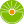 От редакции «Бизнес-Инфо»Порядок создания и деятельности спортивно-оздоровительного лагеря, проводимого (организуемого) в целях обеспечения непрерывности учебно-тренировочного процесса и оздоровления спортивного резерва и (или) спортсменов высокого класса в каникулярные периоды, установлен Положением, утвержденным постановлением Министерства спорта и туризма Республики Беларусь от 26.05.2011 № 9.От редакции «Бизнес-Инфо»Доходы, полученные детьми в возрасте от 14 до 18 лет за выполненную работу в период нахождения в лагерях труда и отдыха, осуществляющих свою деятельность в соответствии с законодательством, освобождаются от подоходного налога с физических лиц (см. п.62 ст.208 Налогового кодекса Республики Беларусь).